УПРАВЛЕНИЕ ОБРАЗОВАНИЯ И НАУКИ ЛИПЕЦКОЙ ОБЛАСТИ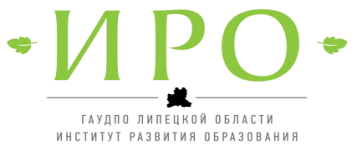 ГАУДПО ЛИПЕЦКОЙ ОБЛАСТИ«ИНСТИТУТ РАЗВИТИЯ ОБРАЗОВАНИЯ»КАФЕДРА ГУМАНИТАРНОГО ИЭСТЕТИЧЕСКОГО ОБРАЗОВАНИЯМЕТОДИЧЕСКИЕ РЕКОМЕНДАЦИИ«О преподавании учебных предметов«История России», «Всеобщая история»/ «История»/ «Россия в мире» в общеобразовательных организациях Липецкой области в 2021/2022 учебном году»Автор-составитель: А.Г.Трубицин,преподаватель кафедрыРассмотренона заседании отделения учителей истории и обществознанияРУМО в системе общего образования Липецкой областиПротокол № 2 от «23» июня 2021 г.Липецк2021Место предмета «История» в системе школьного образования определяется его познавательным и мировоззренческим значением, воспитательным потенциалом, вкладом в становление личности молодого человека. История представляет собирательную картину жизни людей во времени, их социального, созидательного, нравственного опыта. Она служит важным ресурсом самоидентификации личности в окружающем социуме, культурной среде от уровня семьи до уровня своей страны и мира в целом. История дает возможность познания и понимания человека и общества в связи прошлого, настоящего и будущего.I. Нормативные документы и методические материалы, обеспечивающие организацию образовательной деятельности по учебным предметам «История России», «Всеобщая история»/ «История»/ «Россия в мире»В 2021/2022 учебном году в общеобразовательных организациях Липецкой области реализуются:- Федеральный государственный образовательный стандарт основного общего образования (далее – ФГОС ООО) в 5-9 классах (его действие прекращается 1 сентября 2022 г. в соответствии с Приказом Министерства просвещения Российской Федерации №287  от 31.05.2021 г.);- Федеральный государственный образовательный стандарт среднего общего образования (далее – ФГОС СОО) в 10-11 классах.В соответствии с Приказом Министерства просвещения Российской Федерации №287  от 31.05.2021 г. с 1 сентября 2021 г. образовательная организация вправе осуществлять обучение по новому ФГОС ООО (2021 г.) с согласия лиц, зачисленных до вступления в силу настоящего Приказа, для несовершеннолетних – с согласия родителей (законных представителей). Нормативные документы Федеральный уровень1. Конституция Российской Федерации 1993 г. (с последними поправками от 01.07.2020 г.).2. Федеральный закон от 29.12.2012 № 273-ФЗ «Об образовании в Российской Федерации» (в последней редакции).3. Приказ Министерства труда и социальной защиты Российской Федерации от 18.10.2013 № 544н «Об утверждении профессионального стандарта «Педагог (педагогическая деятельность в сфере дошкольного, начального общего, основного общего, среднего общего образования) (воспитатель, учитель)».4. Приказ Министерства образования и науки Российской Федерации от 17.12.2010 № 1897 (в последней редакции) «Об утверждении федерального государственного образовательного стандарта основного общего образования». 5. Приказ Министерства образования и науки Российской Федерации от 17.05.2012 № 413 (в последней редакции) «Об утверждении федерального государственного образовательного стандарта среднего общего образования».6. Приказ Министерства просвещения Российской Федерации от 31.05.2021 г. №287  «Об утверждении федерального государственного образовательного стандарта основного общего образования».7. Постановление Главного государственного санитарного врача Российской Федерации от 28.09.2020 г. № 28 «Об утверждении санитарных правил СП 2.4.3648-20 "Санитарно-эпидемиологические требования к организациям воспитания и обучения, отдыха и оздоровления детей и молодежи"8. Постановление Главного государственного санитарного врача России от 30.06.2020	№	16,	СП	3.1/2.4	3598-20	«Об	утверждении	санитарно-эпидемиологических        правил        СП	3.1/2.4        3598-20 «Санитарно-эпидемиологические требования к устройству, содержанию и организации работы	образовательных     организаций     и     других	 объектов социальной инфраструктуры для детей и молодежи в условиях распространения новой корона вирусной инфекции (COVID-19)».9. Приказ Министерства просвещения Российской Федерации от 22.03.2021 г. №115 «Об утверждении Порядка организации и осуществления образовательной деятельности по основным общеобразовательным программам – образовательным программам начального общего, основного общего и среднего общего образования».10. Приказ Министерства просвещения России от 20.05.2020 г. №254 «Об утверждении федерального перечня учебников, допущенных к использованию при реализации имеющих государственную аккредитацию образовательных программ начального общего, основного общего, среднего общего образования организациями, осуществляющими образовательную деятельность».11. Приказ Министерства просвещения Российской Федерации от 23.12.2020 №766 «О внесении изменений в федеральный перечень учебников, допущенных к использованию при реализации имеющих государственную аккредитацию образовательных программ начального общего, основного общего, среднего общего образования, утверждённый приказом Минпросвещения России от 20 мая 2020 г. №254».Региональный уровень1. Приказ управления образования и науки Липецкой области от 17.03.2020 № 386 «Об организации образовательной деятельности в организациях, реализующих образовательные программы начального общего, основного общего и среднего общего образования, дополнительные общеобразовательные программы, в условиях предупреждения новой коронавирусной инфекции в Липецкой области»Методические материалы 1. Примерная основная образовательная программа основного общего образования, одобренная решением федерального учебно-методического объединения по общему образованию (протокол от 8 апреля 2015 г. № 1/15 в редакции протокола № 1/20 от 04.02.2020 федерального учебно-методического объединения по общему образованию (далее - ПООП ООО) http://fgosreestr.ru/ 2. Примерная основная образовательная программа среднего общего образования, одобренная решением федерального учебно-методического объединения по общему образованию (протокол от 28 июня 2016 г. № 2/16-з (далее - ПООП СОО) http://fgosreestr.ru/3. Концепция преподавания учебного курса «История России» в образовательных организациях Российской Федерации, реализующих основные образовательные программы (утверждена Решением Коллегии Министерства просвещения Российской Федерации протокол от 23.10.2020 №ПК-1вн) (далее – Концепция)– https://docs.edu.gov.ru/document/b12aa655a39f6016af3974a98620bc34/download/3243/4. Письмо Департамента государственной политики в сфере общего образования Министерства образования и науки Российской Федерации от 14.04.2016 № 08-703 «Об использовании карт в образовательной деятельности». 5. Письмо Департамента государственной политики в сфере общего образования Министерства образования и науки Российской Федерации от 16.05.2018 № 08-1211 «Об использовании учебников и учебных пособий в образовательной деятельности».6. Методические рекомендации по реализации образовательных программ начального общего, основного общего, среднего общего  образования, образовательных программ среднего профессионального образования и дополнительных общеобразовательных программ с применением электронного обучения и дистанционных образовательных технологий https://docs.edu.gov.ru/document/26aa857e0152bd199507ffaa15f77c58/7. Примерная рабочая программа основного общего образования по истории (проект рабочей программы по новым ФГОС ООО 2021 г.) - http://www.instrao.ru/index.php/primer/463-primernaya-rabochaya-programma-osnovnogo-obschego-obrazovaniya-po-istorii-proekt8. Примерная программа воспитания (утверждённая Протоколом №2/20 от 02.06.2020 г. заседания федерального учебно-методического объединения по общему образованию) - http://form.instrao.ru/9. Примеры модульного наполнения раздела «Виды, формы и содержания деятельности» - http://form.instrao.ru/ II. Реализация ФГОС ООО и ФГОС СООВ Концепции отмечается: «В комплексе национальных целей и стратегических задач, стоящих перед Россией, одной из важнейших является создание условий и возможностей для максимального раскрытия и реализации способностей каждого человека. Достижение этой национальной цели означает обеспечение глобальной конкурентоспособности российского образования, вхождение Российской Федерации в число ведущих стран мира по качеству общего образования, а также воспитание гармонично развитой и социально ответственной личности на основе духовно- нравственных ценностей, исторических и национально-культурных традиций народов Российской Федерации. Решению названных задач в значительной степени способствует изучение обучающимися учебного предмета «История» и курса «История России» в его рамках. Курс «История России» является важнейшей частью школьного исторического образования. Он сочетает историю государства, населяющих его народов, историю родного края. В ходе его изучения обучающиеся узнают об основных этапах исторического пути Отечества, наиболее значительных общественных процессах, поворотных, драматических событиях и их участниках. Важная мировоззренческая задача курса заключается в раскрытии как своеобразия и неповторимости российской истории, так и её связи с ведущими процессами мировой истории».Главной целью школьного исторического образования является формирование у обучающихся целостной картины российской и мировой истории. Предмет изучается на уровне основного общего и среднего общего образования в качестве обязательного. В соответствии с утвержденной «Концепцией нового учебно-методического комплекса по истории России» в 2013 г. произошел отказ от системы концентров, и произошел переход на линейный принцип преподавания. В 5-9 классах организация изучения учебного предмета осуществляется в соответствии с синхронизацией курсов всеобщей истории и истории России, предлагаемой ПООП ООО.Содержание учебного предмета «История» для 5-9 классов изложено в виде двух курсов - «История России» (занимающего приоритетное место по объему учебного времени) и «Всеобщая история».При этом предполагается как в основной, так и в старшей школе несколько вариантов преподавания курсов истории: 1) отдельными блоками, 2) последовательно (один за другим), или 3) синхронно-параллельно. В случае, когда история изучается раздельными блоками, рекомендуется сначала изучать «Всеобщую историю», а затем «Историю России».Планируемые результаты представлены в виде общего перечня для курсов отечественной и всеобщей истории. Это объясняется тем, что при разработке планируемых результатов за основу принята структура познавательной деятельности школьников. В широком смысле речь идет о методологической общности. В то же время общий перечень способствует установлению содержательных связей курсов отечественной и всеобщей истории, что всегда является актуальной задачей для преподавателей. В календарно-тематическом планировании и в методических разработках планируемые результаты могут конкретизироваться применительно к курсу, разделу, теме.Структура рабочих программ учебных предметов «История России», «Всеобщая история»/ «История»/ «Россия в мире» включает следующие компоненты.1. Планируемые результаты освоения учебного предмета.Планируемые результаты освоения учебного предмета, представленные в рабочих программах, должны соответствовать структурному компоненту целевого раздела основной образовательной программы основного/среднего общего	образования	общеобразовательной	организации «Планируемые результаты освоения обучающимися основной образовательной программы основного/среднего общего образования».Достижение планируемых личностных, метапредметных и предметных результатов целесообразно определять по состоянию на конец каждого года обучения.Предметные результаты на уровне основного общего образования представляются двумя блоками «Обучающийся научится» («Выпускник научится») и «Обучающий получит возможность научиться» («Выпускник получит возможность научиться»).На уровне среднего общего образования помимо вышеуказанных групп результатов, представляются еще две группы результатов: результаты базового и углубленного уровней. Результаты базового уровня ориентированы на общую функциональную грамотность, получение компетентностей для повседневной жизни и общего уровня развития. Результаты углубленного уровня ориентированы на получение компетентностей для последующей профессиональной деятельности как в рамках данной предметной области, так и в смежных с ней областях.2. Содержание учебного предмета.Содержание рабочих программ учебных предметов «История России», «Всеобщая история»/ «История»/ «Россия в мире» разрабатывается с учетом примерной основной образовательной программы основного/среднего общего образования, а также вариативных (авторских) программ; включает перечень изучаемого учебного материала по основным разделам (темам).3. Тематическое планирование с указанием количества часов, отводимых на освоение каждой темы.Общеобразовательная организация может самостоятельно включить в тематическое планирование дополнительные компоненты. Тематическое планирование может быть представлено в виде таблицы, включающей перечень тем и количество часов, в том числе отводимых на реализацию региональных особенностей, характеристику контрольно-измерительных материалов, учебно-методическое обеспечение предмета, перечень рекомендуемой литературы (основной и дополнительной) для педагога и обучающихся и др. При планировании учебного процесса учитель может самостоятельно определить оптимальную для конкретной педагогической ситуации последовательность и временные рамки рассмотрения отдельных тем.Вариант № 1Примерный недельный учебный план основного общего образования (минимальный в расчете на 5267 часов за весь уровень образования)Вариант № 2Примерный недельный учебный план основного общего образования (максимальный в расчете на 6020 часов за весь уровень образования)Распределение общего объема учебных часов в учебном году на изучение учебных предметов «История России» и «Всеобщая история» на уровне основного общего образования осуществляется педагогом в рабочих программах самостоятельно, исходя из понимания приоритетности значимости курса отечественной истории. При этом, в Концепции отмечается, что курс «История России» (в рамках предмета «История» на уровнях основного общего образования в 6–9 классах и среднего общего образования в 10–11 классах) занимает не менее 2/3 общего объёма материала и часов, отведённых на изучение предмета «История». Курс «История России» на уровне среднего общего образования включает учебный материал периода 1914–2020 гг., изучаемый на базовом или углублённом уровне. На базовом уровне среднего общего образования курс «История России» является обязательным предметом для всех профилей обучения. При углублённом изучении предмета «История» в 10–11 классах предусматривается также повторительно-обобщающий курс «История России с древнейших времён до 1914 года».Авторы Концепции не рекомендуют учебный предмет «Россия в мире» преподавать в качестве альтернативы учебному предмету «История».Большое внимание уделяется вопросам изучения истории Великой Отечественной войны. Проводятся мониторинги рабочих программ по истории на уровне среднего общего образования. Итоги мониторингов выявили ряд существенных недочётов в их содержании. В связи с этим, при проектировании рабочей программы по истории в 10-11 классе, необходимо проверить их на наличие следующих тем по истории Великой Отечественной войны:Содержание генерального плана «Ост». Сущность нацистского оккупационного режима захваченных территорий СССР. Характер нацистской пропаганды. Массовые преступления гитлеровцев против советских военнослужащих и мирных граждан. Этнические чистки на оккупированных территориях СССР. Трагедия военнопленных. Медицинские эксперименты над заключенными нацистских лагерей и гетто. Разграбление и уничтожение культурных ценностей.Угон советских людей в Германию. Холокост. Партизанское движение. Националистические движения на оккупированных территориях.Рекомендуем увеличить учебную нагрузку при изучении истории Великой Отечественной войны в объёме не менее 20% от общего количества часов на базовом и углублённом уровне.Авторы Концепции рекомендуют изучать курс истории России на базовом уровне в 10-11 классе синхронно с курсом всеобщей истории по следующим периодам:10 класс – 1914 – 1945 гг.11 класс – 1945 – 2020 гг.При оформлении школьной документации на уровне основного общего образования (5-9 кл.) для вышеупомянутых учебных предметов используются наименования «История России» и «Всеобщая история», соответственно предметные страницы должны быть разными (исключение – 5 класс, где ведётся только курс всеобщей истории). На уровне среднего общего образования (10-11 кл.) ведётся один предмет и страница в журнале оформляется под одним наименованием «История».III. Реализация нового ФГОС ООО 2021 г. по учебному предмету «История»Приказом Министерства просвещения Российской Федерации от 31.05.2021 г. №287 был утверждён новый федеральный государственный образовательный стандарт основного общего образования (далее – Стандарт). Обращаем внимание на изменения, которые произошли в этом документе: 1) требования к предметным результатам формулируются в Стандарте с усилением акцента на применение знаний и конкретных умений, изучение явлений и процессов современной России и мира в целом, современного состояния науки;2) рабочая программа должна включать:- содержание учебного предмета;- планируемые результаты освоения предмета;- тематическое планирование с указанием количества академических часов, отводимых на освоение каждой темы и возможность использования по этой теме электронных (цифровых) образовательных ресурсов, являющихся учебно-методическими материалами (мультимедийные программы, электронные учебники, электронные библиотеки, игровые программы, коллекции цифровых образовательных ресурсов), используемые для обучения и воспитания различных групп пользователей, представленными в электронном (цифровом) виде и реализующими дидактические возможности ИКТ, содержание которых соответствует законодательству об образовании;- рабочие программы формируются с учётом рабочей программы воспитания.3) изменения в наименовании учебного предмета: «История».4) отсутствие общих предметных результатов для предметной области «Общественно-научные предметы»;5) углубленное изучение учебного предмета «История» Стандартом не предусмотрено;6) предметные результаты учебного предмета «История» содержат перечень тем, которые должны быть обязательно в каждой рабочей программе (выделены курсивом):«45.6. Предметные результаты по предметной области "Общественно-научные предметы" должны обеспечивать:45.6.1. По учебному предмету "История":1) умение определять последовательность событий, явлений, процессов; соотносить события истории разных стран и народов с историческими периодами, событиями региональной и мировой истории, события истории родного края и истории России; определять современников исторических событий, явлений, процессов;2) умение выявлять особенности развития культуры, быта и нравов народов в различные исторические эпохи;3) овладение историческими понятиями и их использование для решения учебных и практических задач;4) умение рассказывать на основе самостоятельно составленного плана об исторических событиях, явлениях, процессах истории родного края, истории России и мировой истории и их участниках, демонстрируя понимание исторических явлений, процессов и знание необходимых фактов, дат, исторических понятий;5) умение выявлять существенные черты и характерные признаки исторических событий, явлений, процессов;6) умение устанавливать причинно-следственные, пространственные, временные связи исторических событий, явлений, процессов изучаемого периода, их взаимосвязь (при наличии) с важнейшими событиями XX - начала XXI вв. (Февральская и Октябрьская революции 1917 г., Великая Отечественная война, распад СССР, сложные 1990-е годы, возрождение страны с 2000-х годов, воссоединение Крыма с Россией 2014 года); характеризовать итоги и историческое значение событий;7) умение сравнивать исторические события, явления, процессы в различные исторические эпохи;8) умение определять и аргументировать собственную или предложенную точку зрения с опорой на фактический материал, в том числе используя источники разных типов;9) умение различать основные типы исторических источников: письменные, вещественные, аудиовизуальные;10) умение находить и критически анализировать для решения познавательной задачи исторические источники разных типов (в том числе по истории родного края), оценивать их полноту и достоверность, соотносить с историческим периодом; соотносить извлеченную информацию с информацией из других источников при изучении исторических событий, явлений, процессов; привлекать контекстную информацию при работе с историческими источниками;11) умение читать и анализировать историческую карту/схему; характеризовать на основе анализа исторической карты/схемы исторические события, явления, процессы; сопоставлять информацию, представленную на исторической карте/схеме, с информацией из других источников;12) умение анализировать текстовые, визуальные источники исторической информации; представлять историческую информацию в форме таблиц, схем, диаграмм;13) умение осуществлять с соблюдением правил информационной безопасности поиск исторической информации в справочной литературе, сети Интернет для решения познавательных задач, оценивать полноту и достоверность информации;14) приобретение опыта взаимодействия с людьми другой культуры, национальной и религиозной принадлежности на основе национальных ценностей современного российского общества: гуманистических и демократических ценностей, идей мира и взаимопонимания между народами, людьми разных культур; уважения к историческому наследию народов России.45.6.1.1. По учебному курсу "История России":знание ключевых событий, основных дат и этапов истории России и мира с древности до 1914 года; выдающихся деятелей отечественной и всеобщей истории; важнейших достижений культуры и систем ценностей, сформировавшихся в ходе исторического развития, в том числе по истории России:Роль и место России в мировой истории. Периодизация и источники российской истории.Народы и государства на территории нашей страны в древности.Образование Руси: Исторические условия образования государства Русь. Формирование территории. Внутренняя и внешняя политика первых князей. Принятие христианства и его значение. Византийское наследие на Руси.Русь в конце X - начале XII в.: Территория, органы власти, социальная структура, хозяйственный уклад, крупнейшие города. Новгород как центр освоения Севера Восточной Европы, колонизация Русской равнины. Территориально-политическая структура Руси. Внутриполитическое развитие. Общественный строй Руси. Древнерусское право. Внешняя политика и международные связи. Древнерусская культура.Русь в середине XII - начале XIII в.: Формирование системы земель - самостоятельных государств. Эволюция общественного строя и права. Внешняя политика русских земель в евразийском контексте. Формирование региональных центров культуры.Русские земли в середине XIII - XIV в.: Борьба Руси против монгольского нашествия. Судьбы русских земель после монгольского завоевания. Система зависимости русских земель от ордынских ханов. Политический строй Новгорода и Пскова. Борьба с экспансией крестоносцев на западных границах Руси. Возвышение Московского княжества. Московское княжество во главе героической борьбы русского народа против ордынского господства. Православная церковь в ордынский период русской истории. Культурное пространство русских земель. Народы и государства степной зоны Восточной Европы и Сибири. Золотая Орда. Межкультурные связи и коммуникации.Формирование единого Русского государства в XV веке: Объединение русских земель вокруг Москвы. Междоусобная война в Московском княжестве. Новгород и Псков в XV в. Падение Византии и рост церковно-политической роли Москвы в православном мире. Ликвидация зависимости от Орды. Расширение международных связей Московского государства. Принятие общерусского Судебника. Формирование единого аппарата управления. Культурное пространство единого государства.Россия в XVI веке: Завершение объединения русских земель вокруг Москвы. Отмирание удельной системы. Укрепление великокняжеской власти. Сопротивление удельных князей. Органы государственной власти. Унификация денежной системы. Местничество. Государство и церковь.Реформы середины XVI в. Земские соборы. Формирование органов местного самоуправления.Внешняя политика России в XVI в.Социальная структура российского общества. Начало закрепощения крестьян. Формирование вольного казачества. Многонациональный состав населения.Культурное пространство России в XVI в.Опричнина: сущность, результаты и последствия. Россия в конце XVI в. Пресечение династии Рюриковичей.Смута в России: Смутное время начала XVII в., дискуссия о его причинах, сущности и основных этапах. Самозванцы и самозванство. Перерастание внутреннего кризиса в гражданскую войну. Вступление в войну против России Речи Посполитой. Подъем национально-освободительного движения. Освобождение Москвы в 1612 году. Земский собор 1613 года и его роль в укреплении государственности. Итоги и последствия Смутного времени.Россия в XVII веке: Россия при первых Романовых. Укрепление самодержавия. Церковный раскол. Экономическое развитие России в XVII в. Социальная структура российского общества. Русская деревня в XVII в. Юридическое оформление крепостного права. Социальные движения. Внешняя политика России в XVII в. Культурное пространство. Эпоха Великих географических открытий и русские географические открытия. Начало освоения Сибири и Дальнего Востока. Межэтнические отношения. Формирование многонациональной элиты. Развитие образования и научных знаний.Россия в эпоху преобразований Петра I: Причины и предпосылки преобразований. Экономическая политика Петра I. Роль государства в создании промышленности. Социальная политика. Консолидация дворянского сословия, повышение его роли в управлении страной. Реформы управления. Создание регулярной армии, военного флота. Церковная реформа. Упразднение патриаршества. Оппозиция реформам Петра I. Социальные движения. Внешняя политика. Северная война. Преобразования Петра I в области культуры. Итоги, последствия и значение петровских преобразований.Эпоха "дворцовых переворотов": Причины и сущность дворцовых переворотов. Внутренняя и внешняя политика России в 1725 - 1762 гг.Россия в 1760 - 1790-х гг.: "Просвещенный абсолютизм", его особенности в России. Политическое развитие. Промышленность. Финансы. Сельское хозяйство. Внутренняя и внешняя торговля. Социальный строй. Народы России. Национальная политика. Обострение социальных противоречий, их влияние на внутреннюю политику и развитие общественной мысли.Внешняя политика России в период правления Екатерины II, ее основные задачи, направления, итоги.Влияние идей Просвещения на культурное пространство Российской империи в XVIII в. Русская культура и культура народов России. Культура и быт российских сословий. Российская наука. Отечественное образование.Внутренняя и внешняя политика Павла I. Ограничение дворянских привилегий.Российская империя в XIX - начале XX вв.: Внутренняя политика Александра I в начале царствования. Проекты либеральных реформ. Негласный комитет. Реформы государственного управления. Внешняя политика России. Отечественная война 1812 года - важнейшее событие отечественной и мировой истории XIX в. Россия - великая мировая держава. Либеральные и охранительные тенденции во внутренней политике. Движение и восстание декабристов.Внутренняя политика Николая I: реформаторские и консервативные тенденции. Социально-экономическое развитие России в первой половине XIX в. Рост городов. Начало промышленного переворота и его особенности в России. Кодификация права. Оформление официальной идеологии. Сословная структура российского общества. Крестьянский вопрос. Общественная жизнь в 1830 - 1850-е гг. Этнокультурный облик страны. Национальная политика. Кавказская война. Внешняя политика России в период правления Николая I. Крымская война. Культурное пространство империи в первой половине XIX в.Социальная и правовая модернизация страны при Александре II. Великие реформы 1860 - 1870-х гг. - движение к правовому государству и гражданскому обществу. Национальная и религиозная политика. Общественное движение в период правления. Многовекторность внешней политики империи.Внутренняя политика Александра III. Реформы и "контрреформы". Национальная и религиозная политика. Экономическая модернизация через государственное вмешательство в экономику. Промышленный подъем на рубеже XIX - XX вв. Индустриализация и урбанизация. Пореформенный социум: идейные течения и общественные движения в 1880 - 1890-х гг. Основные регионы Российской империи и их роль в жизни страны. Внешняя политика Александра III. Культура и быт народов России во второй половине XIX в.Россия на пороге XX в.: динамика и противоречия развития. Демография, социальная стратификация. Разложение сословных структур. Формирование новых социальных страт. Имперский центр и национальные регионы. Система власти. Николай II. Общественно-политические движения и политические партии в начале XX в. Политический терроризм. Первая российская революция 1905 - 1907 гг. Начало парламентаризма в России. "Основные Законы Российской империи" 1906 г. Общественное и политическое развитие России в 1907 - 1914 гг. Россия в системе международных отношений. Внешняя политика Николая II. "Серебряный век" российской культуры: основные тенденции развития русской культуры начала XX в. Развитие науки и образования. Вклад России начала XX в. в мировую культуру.45.6.1.2. По учебному курсу «Всеобщая история»:Происхождение человека. Первобытное общество. История Древнего мира: периодизация и характеристика основных этапов. Древний Восток. Зарождение первых цивилизаций на берегах великих рек. Древний Египет, Месопотамия, Финикия, Палестина, Персидская держава, Древняя Индия, Древний Китай. Культура и религия стран Древнего Востока.Античность. Древняя Греция. Эллинизм. Культура и религия Древней Греции. Культура эллинистического мира. Древний Рим. Культура и религия Древнего Рима. Возникновение и развитие христианства. История Средних веков и раннего Нового времени: Периодизация и характеристика основных этапов. Социально-экономическое и политическое развитие стран Европы в Средние века. Международные отношения в Средние века. Культура Средневековья. Возникновение и развитие ислама. Великие географические открытия. Возникновение капиталистических отношений в Западной Европе. Становление абсолютизма в европейских странах. Реформация и контрреформация в Европе.Политическое и социально-экономическое развитие Испании, Франции, Англии в конце XV – XVII вв.Борьба христианской Европы с расширением господства Османской империи. Политические и религиозные противоречия начала XVII в. Тридцатилетняя война. Международные отношения в конце XV – XVII вв.Культура и картина мира человека раннего Нового времени.История Нового времени: Периодизация и характеристика основных этапов.Эпоха Просвещения. Просвещенный абсолютизм: общее и особенное. Социально-экономическое развитие Англии в XVIII в. Промышленный переворот. Развитие парламентской монархии в Англии в XVIII в.Абсолютная монархия в Франции. Особенности положения третьего сословия. Французская революция XVIII в.Своеобразие Священной Римской империи германской нации и государств, входивших в ее состав. Создание королевства Пруссия.Характерные черты международных отношений XVIII в. Война за независимость британских колоний в Северной Америке и образование США.Создание колониальных империй. Внутренняя и внешняя политика Османской империи, Индии, Китая, Японии. Колониальный период в Латинской Америке.Политическое и социально-экономическое развитие европейских стран в XIX - начале XX в. Европейские революции XIX в. Утверждение конституционных и парламентских монархий. Создание Германской империи. Образование единого государства в Италии.США в XIX - начале XX в. Гражданская война в США.Борьба за освобождение и образование независимых государств в Латинской Америке в XIX в.Политическое и социально-экономическое развитие Османской империи, Индии, Китая, Японии в XIX - начале XX в.Колониальный раздел Африки. Антиколониальные движения.Международные отношения в XIX в.Развитие науки, образования и культуры в Новое время».7) обращаем внимание на требование Стандарта к предметным результатам учебного предмета «История»: «6) умение устанавливать причинно-следственные, пространственные, временные связи исторических событий, явлений, процессов изучаемого периода, их взаимосвязь (при наличии) с важнейшими событиями XX - начала XXI вв. (Февральская и Октябрьская революции 1917 г., Великая Отечественная война, распад СССР, сложные 1990-е годы, возрождение страны с 2000-х годов, воссоединение Крыма с Россией 2014 года); характеризовать итоги и историческое значение».В проекте примерной рабочей программы по истории дано следующее объяснение по реализации данного результата: «Достижение указанных предметных результатов может быть обеспечено введением отдельного модульного учебного курса «Страницы истории нашей страны ХХ — начала ХХI в.», предваряющего систематическое изучение отечественной истории этого периода в 10—11 классах. Изучение данного курса призвано сформировать базу для овладения знаниями об основных этапах и ключевых событиях истории России Новейшего времени (Российская революция 1917— 1922 гг., Великая Отечественная война 1941—1945 гг., распад СССР, сложные 1990-е гг., возрождение страны с 2000 г. по сегодняшний день, воссоединение Крыма с Россией в 2014 г.) событий».8) сравнительный анализ предметных результатов ФГОС ООО 2010 г. и ФГОС ООО 2021 г. показывает, что:- предметные результаты более конкретизированы, детализированы умения, которыми должны овладеть обучающиеся. Результаты сочетают в себе познавательно-исторические, мировоззренческие и метапредметные компоненты;-акцентируется внимание на изучение региональной истории, событий истории родного края (т.е. регионального компонента, который должен идти в связке с мировой и отечественной историей);-упор делается на работу с различными источниками исторической информации (умение критически анализировать, сопоставлять, оценивать полноту и достоверность информации), по сути на формирование информационной компетенции обучающихся;-практико-ориентированность предметных результатов: не только знание фактического материала, но и умение оперировать знаниями фактов, событий, явлений, процессов для решения учебных и практических задач. На официальном сайте ФГБНУ «Институт стратегии развития образования РАО» размещён проект примерной рабочей программы основного общего образования по учебному предмету «История». Данная программа может быть ориентиром для составления рабочих программ по ФГОС ООО 2021 г. В проекте программы определяются планируемые результаты освоения учебного предмета (личностные и метапредметные), а также предметные результаты освоения по каждому классу (с 5 по 9 кл.). Представлено содержание учебного предмета по классам и тематическое планирование. Рекомендуемое количество часов на изучение предмета – 68 ч. в год (с 5 по 9 кл. включительно). Кроме того, определена структура и последовательность изучения курсов из расчёта 2 ч. в неделю при 34 неделях в год:Таким образом, разработчики программы выполняют основные рекомендации Концепции по распределению количества часов между отечественной и всеобщей истории: 1/3 – на всеобщую историю и 2/3 на отечественную историю. При этом, выполняют требования рекомендаций: изучение истории в 5-9 кл. начинается со всеобщей истории.Образовательным организациям, которые начнут с 1 сентября 2021 г. реализацию нового ФГОС ООО (2021 г.), следует обратить внимание на наименование предмета. Согласно новому ФГОС ООО (2021 г.) предмет «История» относится к предметной области «Общественно-научные предметы» и, соответственно, деление на два самостоятельных учебных предмета новым стандартом не предусмотрено. В школьной документации предмет следует записывать как «История».IV. Интернет-ресурсы,содержащие демоверсии региональных мониторингов учебных достижений обучающихся по общеобразовательным предметам, ВПР,ОГЭ, ЕГЭ, НИКО; аналитические материалы по итогам проведения региональных мониторингов учебных достижений обучающихся по общеобразовательным предметам, ОГЭ, ЕГЭ, НИКО;методические рекомендации для организации эффективной подготовки обучающихся и выпускников общеобразовательных организацийк участию в процедурах оценки качества образования, примерные рабочие программы по предметуhttps://fioco.ru/ - официальный сайт ФГБУ «Федеральный институт оценки качества образования»: содержит аналитические материалы результатов национальных и международных исследований, методические рекомендации, образцы и описания проверочных работ для проведения Всероссийских проверочных работ и др.https://www.eduniko.ru/ - официальный сайт федерального проекта «Национальные исследования качества образования»: содержит аналитические отчёты и проведении НИКО по истории; банк заданий НИКО и др.https://fipi.ru/ - официальный сайт ФГБНУ «Федеральный институт педагогических измерений»: содержит демоверсии, спецификации и кодификаторы ЕГЭ и ОГЭ по истории, перспективные модели ЕГЭ, аналитические и методические материалы по результатам ГИА, навигатор самостоятельной подготовки к ГИА и др.https://instrao.ru/ - официальный сайт ФГБНУ «Институт стратегии развития образования Российской академии образования»: содержит проект примерной рабочей программы по истории, Примерную программу воспитания, методические рекомендации по разработке программ воспитания и примеры модульного наполнения разделов и др.https://fgosreestr.ru/ - Реестр примерных программ – государственная  информационная система Министерства просвещения Российской Федерации: содержит Примерные основные образовательные программы, Примерную программу воспитания, авторские программы по отдельным учебным предметам и др. http://cmoko48.lipetsk.ru/ - официальный сайт ОКУ «Центр мониторинга и оценки качества образования Липецкой области»: содержит информационные и аналитические материалы по проведённым и проводимым в регионе мониторингам, ВПР, информацию об аттестации педагогических работников и др. https://iom48.ru/ - официальный сайт ГАУДПО ЛО «Институт развития образования»: содержит методические материалы для учителей, информационные материалы о проводимых в регионе конкурсах, планы работы Института развития образования и информацию о работе его структурных подразделений -  Центре непрерывного повышения профессионального мастерства педагогических работников, Центре поддержки одарённых детей «Стратегия», детском технопарке «Кванториум» и др.V. Рекомендации по организации обучения школьников в дистанционном режимеПреподавание истории осуществляется в дистанционном режиме в соответствии с «Методическими рекомендациями по реализации образовательных программ начального общего, основного общего, среднего общего образования, образовательных программ среднего профессионального образования и дополнительных общеобразовательных программ с применением электронного обучения и дистанционных образовательных технологий» [https://docs.edu.gov.ru/document/26aa857e0152bd199507ffaa15f77c58/download/2752/], опубликованные на официальном сайте Министерства просвещения Российской Федерации.С 1 января 2021 г. вступили в силу санитарные правила СП 2.4.3648-20 «Санитарно-эпидемиологические требования к организациям воспитания и обучения, отдыха и оздоровления детей и молодёжи» (см. п. I Нормативные документы и методические материалы рекомендаций). При реализации образовательных программ с применением дистанционных образовательных технологий и электронного обучения предусмотрены следующие требования:для образовательных целей не должны использоваться мобильные средства связи;одновременное использование детьми на занятиях более двух различных ЭСО (интерактивная доска и персональный компьютер, интерактивная доска и планшет) не допускается;при использовании электронных средств обучения рабочее место должно быть организовано таким образом, чтобы обеспечивать ребенку зрительную дистанцию до экрана не менее 50 см. Планшеты должны размещаться на столах под углом наклона 30 градусов;обучение должно заканчиваться не позднее 18.00 часов. Продолжительность урока не должна превышать 40 минут;электронное оборудование необходимо ежедневно дезинфицировать.Педагогическим работникам образовательной организации при реализации образовательных программ основного общего и среднего общего образования с применением электронного обучения и дистанционных образовательных технологий: «рекомендуется планировать свою педагогическую деятельность с учетом системы дистанционного обучения, создавать простейшие, нужные для обучающихся, ресурсы и задания; выражать свое отношение к работам обучающихся в виде текстовых или аудио рецензий, устных онлайн консультаций».Важно организовать ежедневный мониторинг участвующих в занятии обучающихся с применением электронного обучения.Формы проведения виртуальных уроков весьма разнообразны, это: лекция (в режиме реального времени, с элементами контроля, с элементами видео, с элементами аудио); изучение ресурсов (Интернет-ресурсов, на электронных носителях, на бумажных носителях, текстовых, текстовых с включением иллюстраций, с включением видео, с включением аудио, с включением анимации); самостоятельная работа по сценарию (поисковая, исследовательская, творческая, др.); конференция в чате; конференция в форуме; коллективная проектная работа; индивидуальная проектная работа; тренировочные упражнения; тренинг с использованием специальных обучающих систем; контрольная работа (тестирование, ответы на контрольные вопросы); консультация. Варьируя комбинации из таких элементов, сетевой учитель может создавать уроки самых разных типов – в зависимости от возраста детей, от степени их активности и самостоятельности, от специфики предмета и др. В режиме дистанционного обучения возможны следующие виды работы: 1. Самостоятельная работа учащихся с текстом лекции, вопросами и заданиями к ней. Предполагает расширение знаний по предмету– внимательное прочтение лекционного материала, закрепление приобретённых знаний по вопросам к нему, выполнение заданий и оформление результатов своей деятельности по предложенному образцу.2. Самостоятельная работа учащихся с документами и заданиями к ним. Предполагает углубление знаний по предмету – внимательное прочтение документального материала, выполнение заданий и оформление результатов своей деятельности по предложенному образцу.3. Самостоятельное знакомство учащихся с персоналиями, словарём к уроку. Предполагает углубление знаний по предмету, расширение понятийного аппарата учащихся – использование этих знаний для выполнения творческой работы учащимся и во время контрольной проверки знаний в других ситуациях. 4. Выполнение творческой работы. Предполагает проявление творчества учащегося в выборе формы представления конечного результата своей деятельности, а также способность применения приобретённых знаний на практике.5. Самостоятельная работа с мультимедийной презентацией. Предполагает закрепление приобретённых знаний по изучаемой теме, а также возможность самопроверки.6. Самостоятельная работа с историческими картами (в том числе контурными), визуальной информацией на поиск противоречий, на аргументацию теоретических суждений.7. Контроль знаний предполагает возможность учащемуся получить независимую экспертную оценку результатов своей самостоятельной деятельности в рамках изучения темы; показывает качество приобретённых учащимся знаний, а также уровень готовности к самообразованию – эта оценка складывается из всех конечных результатов деятельности учащегося: с лекционным материалом, с документами, с персоналиями, словарём, выполнения творческой работы, прохождения контрольного теста в режиме онлайн. Организация контроля знаний может быть осуществлена с использованием материалов сайтов «Решу ЕГЭ», «Решу ОГЭ», ФИПИ (Банк заданий)».Обмен результатами работы возможен посредством использования облачных технологий (Яндекс.Диск, Облако на mail.ru).Обсуждение результатов работы возможно в соцсетях и через мессенджеры: WhatsApp и Viber.Для организации занятий в дистанционном режиме учитель может пользоваться следующими электронными и цифровыми образовательными ресурсами:Российская электронная школа - https://resh.edu.ru/Единая коллекция цифровых образовательных ресурсов - http://school-collection.edu.ru/catalog/?subject%5B%5D=20Единое окно доступа к образовательным ресурсам - http://window.edu.ru/Федеральный портал «Российское образование» - http://www.edu.ru Российский образовательный портал – http://www.school.edu.ruПортал информационной поддержки Единого государственного экзамена – http://ege.edu.ruФедеральный портал «Информационно-коммуникационные технологии в образовании» - http://www.ict.edu.ruРоссийский портал открытого образования - http://www.openet.edu.ruФедеральный центр информационно-образовательных ресурсов – http://fcior.edu.ruИнтернет-сервисы (программы Web 2.0), которые работают онлайн, и не требуют установки программного обеспечения на компьютере, необходимо только устойчивое подключение к Интернет: https://learningapps.org/ - программа Web 2.0 для создания интерактивных упражнений, применяемых для разнообразных форм учебного процесса, например, для уроков в игровой форме. Созданные в этом сервисе электронные дидактические материалы можно использовать в работе с интерактивной доской или как индивидуальные упражнения для учеников. Учитель может работать с группами обучающихся, быстро создавать упражнения на уроке, задавать домашние задания, получать гиперссылку от учеников и проверять выполнение задания.Есть также возможность использовать иллюстративные, видео- и аудио-материалы.https://wordart.com/ - онлайн-генератор облака слов - веб-сервис позволяет создать привлекательные словесные облака, которые можно использовать для создания временного текстового наполнения. Многие разработчики используют временное текстовое наполнение при создании сайтов, чтобы наглядно продемонстрировать дизайн во всей его красе. Может быть полезен педагогу для визуализации данных, информации, процессов и т.д.Электронные ресурсы при изучении регионального компонента учебного предмета «ИсторияПри изучении регионального компонента на уроках истории, а также при организации проектной и исследовательской деятельности, рекомендуем пользоваться следующими электронными ресурсами по истории Липецкой области:Официальный сайт Государственного архива новейшей истории Липецкой области (ресурс «Электронные выставки», включая готовые классные часы, и др.) - http://www.cdni.ru/ Официальный сайт Государственного архива Липецкой области (ресурс «Электронные выставки», «Публикации» и др.) - http://xn--48-6kcid5a3brh6b.xn--p1ai/Официальный сайт Липецкого областного краеведческого общества (пособие «История Липецкого края» 2020 г. доступно пользователям сайта) - https://krvd48.ruОфициальный сайт Липецкой областной научной универсальной библиотеки (раздел «Краеведение», ресурсы «Память Вечного огня», «События и даты Липецкого края», «Память Липецкого края: полнотекстовая библиотека» и др.): https://lib48.ru/Официальный сайт Липецкого областного краеведческого музея - https://www.museum48.ru/Предметные областиУчебныепредметыКлассыКоличество часов в неделюКоличество часов в неделюКоличество часов в неделюКоличество часов в неделюКоличество часов в неделюКоличество часов в неделюКоличество часов в неделюКоличество часов в неделюПредметные областиУчебныепредметыКлассыVVIVIIVIIVIIIVIIIIXВсегоОбязательная частьОбщественно-научные предметыИстория России. Всеобщая история222222210Предметные областиУчебныепредметыКлассыУчебныепредметыКлассыКоличество часов в неделюКоличество часов в неделюКоличество часов в неделюКоличество часов в неделюКоличество часов в неделюКоличество часов в неделюКоличество часов в неделюКоличество часов в неделюКоличество часов в неделюКоличество часов в неделюКоличество часов в неделюКоличество часов в неделюПредметные областиУчебныепредметыКлассыУчебныепредметыКлассыVVIVIVIVIIVIIIVIIIVIIIIXIXВсегоВсегоОбязательная частьОбщественно-научные предметыОбщественно-научные предметыИстория России. Всеобщая история2222222331111ФГОС ООО 2010 г.ФГОС ООО 2021 г.Перечень обязательных предметов:Общественно-научные предметыИстория России, всеобщая историяИсторияИстория РоссииВсеобщая история – учебные предметыИстория РоссииВсеобщая история – учебные курсы в рамках учебного предмета «История»КлассРазделы курсовКоличество часов5Всеобщая история. История Древнего мира686Всеобщая история. История Средних вековИстория России. От Древней Руси к Российскому государству23457Всеобщая история. Новая история. XVI—XVII вв.История России. Россия в XVI—XVII вв.: от великого княжества к царству23458Всеобщая история. Новая история. XVIII в.История России. Россия в конце XVII—XVIII вв.: от царства к империи23459Всеобщая история. Новая история. XIX — начало ХХ в.История России. Российская империя в XIX — начале ХХ в.2345